REQUERIMENTO Nº 577/2018Requer informações acerca do agendamento de consultas junto à UBS do bairro Planalto do Sol.Senhor Presidente,Senhores Vereadores, CONSIDERANDO que o Poder Legislativo, através de seus Membros legalmente eleitos pela população, tem como uma de suas atribuições fiscalizarem o Poder Executivo no âmbito de seus atos;CONSIDERANDO os Princípios que regem a Administração Pública, descritos no artigo 37 da Constituição Federal.CONSIDERANDO que este vereador vem sendo constantemente procurado por munícipes que reclamam da demora e dificuldade em agendar consultas médicas junto ao SUS na UBS do bairro Planalto do Sol; 		CONSIDERANDO que a transparência é um dever dos órgãos públicos e o cidadão tem direito ao acesso às informações e a saúde pública merece uma atenção especial por parte da Administração Municipal, para que assim cada vez mais sejam prestados aos cidadãos serviços de excelência, onde a vida é o maior bem e um atendimento rápido pode salvá-la;REQUEIRO que, nos termos do Art. 10, Inciso X, da Lei Orgânica do município de Santa Bárbara d’Oeste, combinado com o Art. 63, Inciso IX, do mesmo diploma legal, seja oficiado o Excelentíssimo Senhor Prefeito Municipal para que encaminhe a esta Casa de Leis as seguintes informações: 1º) Quais dias da semana a UBS do bairro Planalto do Sol, realiza atendimento à população para agendamento de consultas médicas?  2º) Como é realizado os agendamentos? É feito o sistema de distribuição de senhas na UBS do bairro Planalto do Sol? A diferenciação de senhas por tipo de especialidades médicas (por cor ou por letra, etc.)?3º) Qual o horário de início e término de distribuição de senhas para agendamento de consultas médicas, na UBS do bairro Planalto do Sol? 4º) Todas as senhas são chamadas? Caso negativo, por quais motivos se distribuem mais senhas do que se possa atender? 5º) O que acontece com quem retirou a senha e não conseguiu agendar consulta naquela ocasião? Seu nome fica num pré-agendamento ou o munícipe precisa novamente enfrentar filas e retirar nova senha em uma outro dia?6º) Na UBS do bairro Planalto do Sol quantas senhas são distribuídas no dia de agendamento de consultas? 7º) Qual o prazo máximo para o agendamento de consultas médicas nas  UBS do bairro Planalto d Sol?                             8º) A Administração Pública esta ciente quanto as reclamações de munícipes sobre o tempo de espera para agendamentos de quaisquer consultas ?9º) Quais são as especialidades que estão sendo atendidas na “Unidade Básica de Saúde- UBS” do bairro Planalto do Sol? Discriminar detalhadamente quais e quantos especialista estão atendendo até a presente data;10º) Especifique se atualmente existe fila de espera  na oferta de atendimento de todas as especialidades, na UBS do Bairro Planalto Do Sol?11º) Informar quantos atendimentos são realizados por dia no UBS do bairro Planalto do Sol? Informar detalhadamente por especialistas;12º) Quantas consultas foram realizados da inauguração até a presente data na UBS do bairro Planalto do Sol “Elizeu Vilha” ? Especificar por especialidade médica;13º) Quantas consultas foram agendadas da inauguração até a presente data na UBS do bairro Planalto do Sol “Elizeu Vilha” ? Especificar por especialidade médica;14º) Existe um número já previsto de agendamento de consultas por especialidade, ou as senhas são distribuídas aleatoriamente até atingir a quantidade de consultas disponíveis, independente da especialidade médica? 15º) Há divulgação no momento da distribuição de senhas para os munícipes, para que esses tomem ciência ainda na fila da quantidade e quais especialidades poderão ser agendadas naquela ocasião?16º) Quais são os documentos necessários para que o munícipe consiga agendar uma consulta de especialidade médica, na referida UBS? 17º) O agendamento deve ser feito pelo próprio paciente ou terceiros podem fazer pelo mesmo? Caso positivo, o que é necessário apresentar de documentos nesse caso? 18º) qual é o número fixo de servidores nas referidas unidades de saúde, ora objeto deste requerimento?19º) Outras informações que julgarem necessárias.Plenário “Dr. Tancredo Neves”, em 24 de abril de 2018.JESUS VENDEDOR-Vereador / Vice Presidente-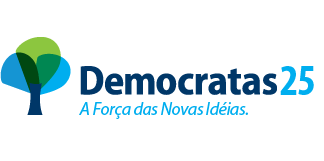 